Рассмотреть макет циферблата часов:Полные сутки поделили на одинаковые отрезки времени и назвали каждый отрезок часом. Поэтому и прибор, измеряющий время, назвали «часы».Как называется большая стрелка? (Минутная.) За час она обегает весь циферблат по кругу.Как называется маленькая стрелка? (Часовая.) За час она переползает от одной цифры к другой. Многие часы имеют третью стрелку – секундную. Она длиннее и тоньше минутной, проходит круг по циферблату за одну минуту.Упражнения в определении длительности временного интервалаДети по настенным часам следят, как проходит 1 секунда:Как вы думаете, что можно сделать за 1 секунду? (Подпрыгнуть, взмахнуть рукой, и т.д.)Дети по настенным часам следят, как проходит 1 минута:Как вы думаете, что можно сделать за 1 минуту? (Собрать пирамидку, спеть один куплет песенки, и т.д.)Дидактическая игра «Проверь себя»Педагог спрашивает, как дети считают: сколько раз можно хлопнуть за 1 секунду?Варианты:Сколько раз можно мигнуть за 1 секунду? Сколько цветочков (фигур) можно раскрасить за 1 минуту? Сколько раз можно за 1 минуту подпрыгнуть на одной ноге?Ставится таймер-минута и дети раскрашивают. Работа с карточками. Упражнение на формирование представлений о длительности времени.- Посмотрите на картинки. Что делают дети на каждой картинке?- Подумайте, сколько времени уйдёт на каждое дело. Выберите картинки с действиями, которые дети могут выполнить за 1 минуту.Дидактическая игра «Цена минуты»Предлагаем ребенку в течение 1 минуты как можно быстрее выполнить следующие задания:писать аккуратно одну и ту же букву (А);связывать обрывки нитей;разрезать лист бумаги на полоски.По окончании каждого задания подводятся итоги, сколько ребенок успел написать букв (связать нитей и т.д.), делаются выводы о том, что временной отрезок единый, а объем работы разный.Стихотворение С.Маршака:Мы знаем, время растяжимо.Оно зависит от того,Какого рода содержимымВы наполняете его.Бывают у него застои, А иногда оно течетНенагруженное, пустое,Часов и дней напрасный счет.Пусть равномерны промежутки,Что разделяют наши сутки,Находим долгие минуткиИ очень краткие часы.Дидактическая игра «Три минуты»Предлагаем детям в течение трех минут выполнить следующие задания:выполнять те же задания, что выполняли за 1 минутусидеть спокойно в течение некоторого времени; когда покажется, что три минуты прошли, поднять рукурисовать на листе бумаги круги (по окончании сосчитать, сколько кругов успели нарисовать?)Рефлексия занятия«Как вам показалось, одна минута – это много или мало? Что длится дольше, по вашему мнению, секунда или минута? Скажите, кто был на занятии самый точный по определению временных интервалов?»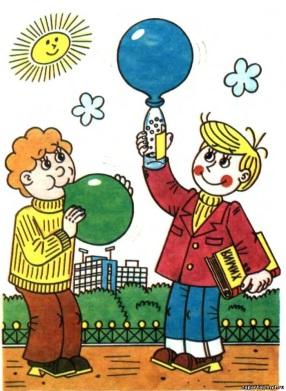 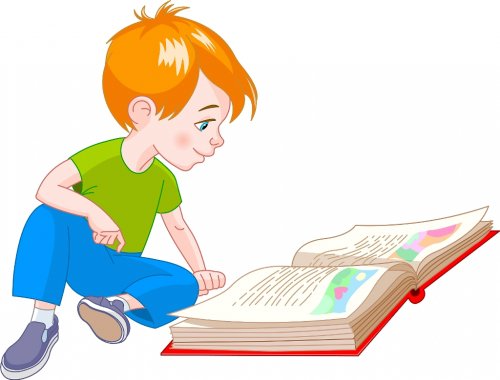 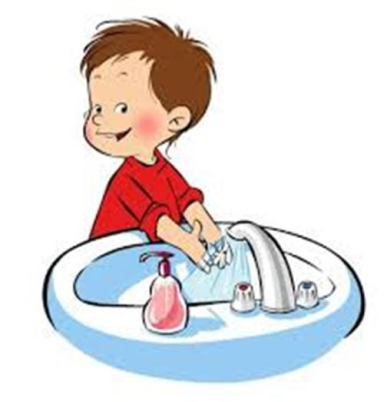 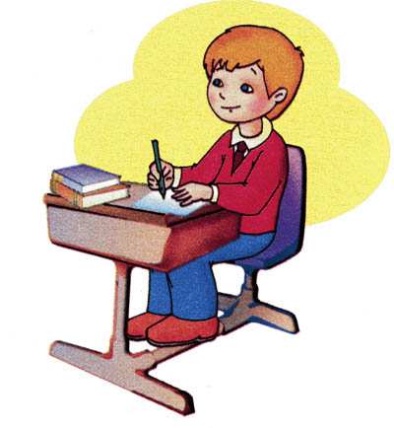 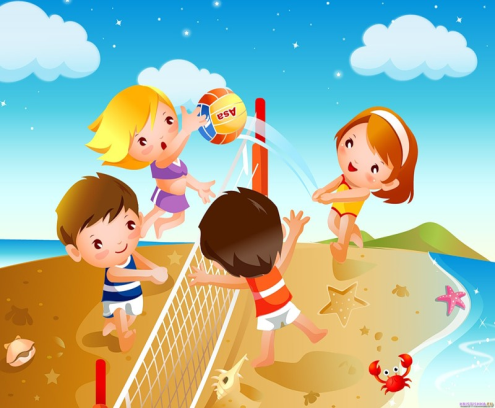 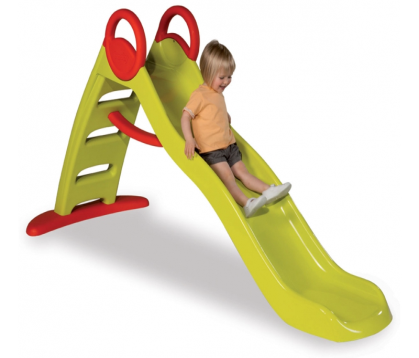 